Publicado en Barcelona el 20/07/2022 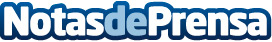 Wayra invierte en Gamium y refuerza la apuesta de Telefónica por el metaverso Fundada por un equipo de jóvenes emprendedores de Barcelona, Gamium es una startup con una sólida experiencia en el ecosistema Web 3 que ha logrado  facturar un millón de euros vendiendo terrenos en su metaverso en solo 10 días.Datos de contacto:Redacción608171536Nota de prensa publicada en: https://www.notasdeprensa.es/wayra-invierte-en-gamium-y-refuerza-la-apuesta Categorias: Finanzas Cataluña Emprendedores Criptomonedas-Blockchain Innovación Tecnológica http://www.notasdeprensa.es